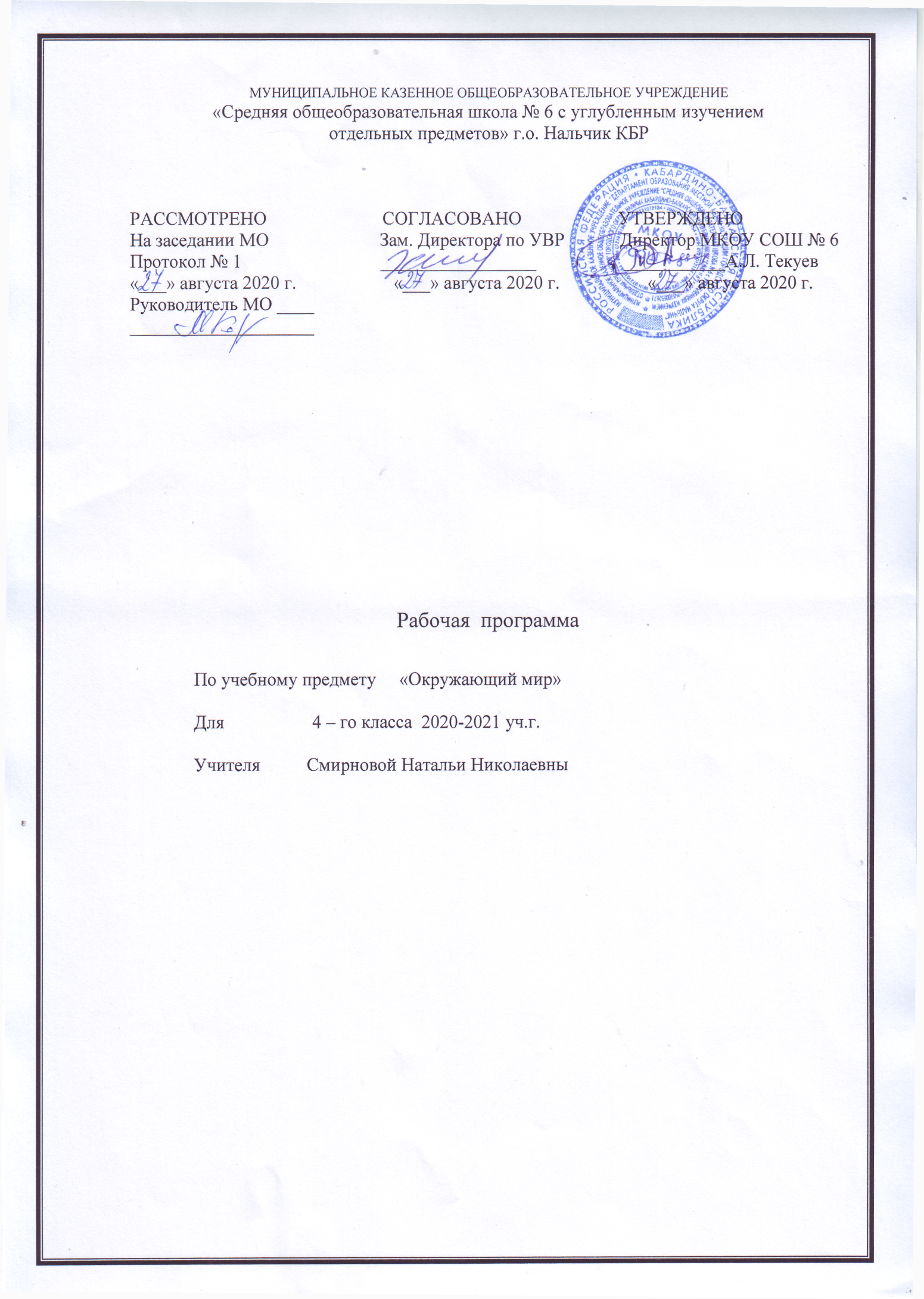 ПОЯСНИТЕЛЬНАЯ ЗАПИСКАПрограмма разработана на основе Федерального государственного образовательного стандарта начального общего образования, Концепции духовно-нравственного развития и воспитания личности гражданина России, планируемых результатов начального общего образования.Основными нормативными документами, определяющими содержание данной рабочей программы, являются:Федеральный закон «Об образовании в Российской Федерации» от 29.12.2012 №273 – ФЗ; Федеральный государственный образовательный стандарт начального общего образования, утвержденный приказом министерства образования и науки РФ от 06 октября . № 373 (в редакции приказов Министерства образования и науки РФ от 26.11.2010 № 1241, от 22.09.2011 № 2357, от 18.12.2012 № 1060, от 29.12.2014 № 1643, от 18.05.2015 № 507, от 31.12.2015 № 1576);Приказ  Министерства просвещения Российской Федерации № 345 от 28.12.2018 года «О федеральном перечне учебников, рекомендуемых к использованию при реализации имеющих государственную аккредитацию образовательных программ начального общего, основного общего, среднего общего образования»;Цели и задачи изучение предмета «Окружающий мир»: — формирование целостной картины мира и осознание места в нём человека на основе единства рационально-научного познания и эмоционально-ценностного осмысления ребёнком личного опыта общения с людьми и природой;— духовно-нравственное развитие и воспитание личности гражданина России в условиях культурного и конфессионального многообразия российского общества.Основными задачами реализации содержания учебного предмета являются:1) формирование уважительного отношения к семье, населённому пункту, региону, в котором проживают дети, к России, её природе и культуре, истории и современной жизни;2) осознание ребёнком ценности, целостности и многообразия окружающего мира, своего места в нём;3) формирование модели безопасного поведения в условиях повседневной жизни и в различных опасных и чрезвычайных ситуациях;4) формирование психологической культуры и компетенции для обеспечения эффективного и безопасного взаимодействия в социуме.Специфика учебного предмета  «Окружающий мир» состоит в том, что он, имея ярко выраженный интегративный характер, соединяет в равной мере природоведческие, обществоведческие, исторические знания и даёт обучающемуся материал естественных и социально-гуманитарных наук, необходимый для целостного и системного видения мира в/его важнейших взаимосвязях.Знакомство с началами естественных и социально-гуманитарных наук в их единстве и взаимосвязях даёт ученику ключ (метод) к осмыслению личного опыта, позволяя сделать явления окружающего мира понятными, знакомыми и предсказуемыми, найти своё место в ближайшем окружении, прогнозировать направление своих личных интересов в гармонии с интересами природы и общества, тем самым обеспечивая в дальнейшем как своё личное, так и социальное благополучие. Курс «Окружающий мир» представляет детям широкую панораму природных и общественных явлений как компонентов единого мира. В основной школе этот материал будет изучаться дифференцированно на уроках различных предметных областей: физики, химии, биологии, географии, обществознания, истории, литературы и других дисциплин. В рамках же данного предмета благодаря интеграции естественно-научных и социально-гуманитарных знаний могут быть успешно, в полном соответствии с возрастными особенностями младшего школьника решены задачи экологического образования и воспитания, формирования системы позитивных национальных ценностей, идеалов взаимного уважения, патриотизма, опирающегося на этнокультурное многообразие и общекультурное единство российского общества как важнейшее национальное достояние России. Таким образом, курс создаёт прочный фундамент для изучения значительной части предметов основной школы и для дальнейшего развития личности.Используя для осмысления личного опыта ребёнка знания, накопленные естественными и социально-гуманитарными науками, курс вводит в процесс постижения мира ценностную шкалу, без которой невозможно формирование позитивных целевых установок подрастающего поколения. Курс «Окружающий мир» помогает ученику в формировании личностного восприятия, эмоционального, оценочного отношения к миру природы и культуры в их единстве, воспитывает нравственно и духовно зрелых, активных, компетентных граждан, способных оценивать своё место в окружающем мире и участвовать в созидательной деятельности на благо родной страны и планеты Земля.Значение учебного предмета  состоит также в том, что в ходе его изучения школьники овладевают основами практико-ориентированных знаний о человеке, природе и обществе, учатся осмысливать причинно-следственные связи в окружающем мире, в том числе на многообразном материале природы и культуры родного края. Курс обладает широкими возможностями для формирования у младших школьников фундамента экологической и культурологической грамотности и соответствующих компетентностей — умений проводить наблюдения в природе, ставить опыты, соблюдать правила поведения в мире природы и людей, правила здорового образа жизни. Это позволит учащимся освоить основы адекватного природо- и культуросообразного поведения в окружающей природной и социальной среде. Поэтому данный курс играет наряду с другими предметами начальной школы значительную роль в духовно-нравственном развитии и воспитании личности, формирует вектор культурно-ценностных ориентации младшего школьника в соответствии с отечественными традициями духовности и нравственности.Существенная особенность учебного предмета курса состоит в том, что в нём заложена содержательная основа для широкой реализации межпредметных связей всех дисциплин начальной школы. Предмет «Окружающий мир» использует и тем самым подкрепляет умения, полученные на уроках чтения, русского языка и математики, музыки и изобразительного искусства, технологии и физической культуры, совместно с ними приучая детей к рационально-научному и эмоционально-ценностному постижению окружающего мира.Общая характеристика учебного предметаОтбор содержания учебного предмета «Окружающий мир» осуществлён на основе следующих ведущих идей:1) идея многообразия мира;2) идея целостности мира;3) идея уважения к миру.Многообразие как форма существования мира ярко проявляет себя и в природной, и в социальной сфере. На основе интеграции естественно-научных, географических, исторических сведений в курсе выстраивается яркая картина действительности, отражающая многообразие природы и культуры, видов человеческой деятельности, стран и народов. Особое внимание уделяется знакомству младших школьников с природным многообразием, которое рассматривается и как самостоятельная ценность, и как условие, без которого невозможно существование человека, удовлетворение его материальных и духовных потребностей.Фундаментальная идея целостности мира также последовательно реализуется в курсе; её реализация осуществляется через раскрытие разнообразных связей: между неживой природой и живой, внутри живой природы, между природой и человеком. В частности, рассматривается значение каждого природного компонента в жизни людей, анализируется положительное и отрицательное воздействие человека на эти компоненты. Важнейшее значение для осознания детьми единства природы и общества, целостности самого общества, теснейшей взаимозависимости людей имеет включение в программу сведений из области экономики, истории, современной социальной жизни, которые присутствуют в программе каждого класса.Уважение к миру — это своего рода формула нового отношения к окружающему, основанного на признании самоценности сущего, на включении в нравственную сферу отношения не только к другим людям, но и к природе, к рукотворному миру, к культурному достоянию народов России и всего человечества.В основе методики преподавания курса «Окружающий мир» лежит проблемно-поисковый подход, обеспечивающий «открытие» детьми нового знания и активное освоение различных способов познания окружающего. При этом используются разнообразные методы и формы обучения с применением системы средств, составляющих единую информационно-образовательную среду. Учащиеся ведут наблюдения явлений природы и общественной жизни, выполняют практические работы и опыты, в том числе исследовательского характера, различные творческие задания. Проводятся дидактические и ролевые игры, учебные диалоги, моделирование объектов и явлений окружающего мира. Для успешного решения задач курса важны экскурсии и учебные прогулки, встречи с людьми различных профессий, организация посильной практической деятельности по охране среды и другие формы работы, обеспечивающие непосредственное взаимодействие ребёнка с окружающим миром. Занятия могут проводиться не только в классе, но и на улице, в лесу, парке, музее и т. д. Очень большое значение для достижения планируемых результатов имеет организация проектной деятельности учащихся, которая предусмотрена в каждом разделе программы.В соответствии с названными ведущими идеями особое значение при реализации программы имеют новые для практики начальной школы виды деятельности учащихся, к которым относятся: 1) распознавание природных объектов с помощью специально разработанного для начальной школы атласа-определителя; 2) моделирование экологических связей с помощью графических и динамических схем (моделей); 3) эколого-этическая деятельность, включающая анализ собственного отношения к миру природы и поведения в нём, оценку поступков других людей, выработку соответствующих норм и правил, которая осуществляется с помощью специально разработанной книги для чтения по экологической этике.Учебный предмет «Окружающий мир» занимает особое место среди учебных предметов начальной школы. Образно говоря, это то, что «всегда с тобой», поскольку познание детьми окружающего мира не ограничивается рамками урока. Оно продолжается постоянно в школе и за её стенами. Сам учебный курс является своего рода системообразующим стержнем этого процесса. Вот почему важно, чтобы работа с детьми, начатая на уроках, продолжалась в той или иной форме и после их окончания, во внеурочной деятельности. Учителю следует также стремиться к тому, чтобы родители учащихся в повседневном общении со своими детьми, поддерживали их познавательные инициативы, пробуждаемые на уроках. Это могут быть и конкретные задания для домашних опытов и наблюдений, чтения и получения информации от взрослых.Ценностные ориентиры содержания учебного предмета• Природа как одна из важнейших основ здоровой и гармоничной жизни человека и общества.• Культура как процесс и результат человеческой жизнедеятельности во всём многообразии её форм.• Наука как часть культуры, отражающая человеческое стремление к истине, к познанию закономерностей окружающего мира природы и социума.• Человечество как многообразие народов, культур, религий. в Международное сотрудничество как основа мира на Земле.• Патриотизм как одно из проявлений духовной зрелости человека, выражающейся в любви к России, народу, малой родине, в осознанном желании служить Отечеству.• Семья как основа духовно-нравственного развития и воспитания личности, залог преемственности культурно-ценностных традиций народов России от поколения к поколению и жизнеспособности российского общества.• Труд и творчество как отличительные черты духовно и нравственно развитой личности.• Здоровый образ жизни в единстве составляющих: здоровье физическое, психическое, духовно- и социально-нравственное.• Нравственный выбор и ответственность человека в отношении к природе, историко-культурному наследию, к самому себе и окружающим людям.В работе используется инвариантный модуль «Школьный урок» (см.Приложение 1)Сроки реализации программыНа изучение курса «Окружающий мир» в каждом классе начальной школы отводится 2ч в неделю. Программа 4 класса  рассчитана на 68 часов (2 часа в неделю, 34 учебные недели).Требования к уровню подготовки обучающихся по данной программеОсвоение учебного предмета  «Окружающий мир» вносит существенный вклад в достижение личностных результатов начального образования, а именно:1) формирование основ российской гражданской идентичности, чувства гордости за свою Родину, российский народ и историю России, осознание своей этнической и национальной принадлежности; формирование ценностей многонационального российского общества; становление гуманистических и демократических ценностных ориентации;2) формирование целостного, социально ориентированного взгляда на мир в его органичном единстве и разнообразии природы, народов, культур и религий;3) формирование уважительного отношения к иному мнению, истории и культуре других народов;4) овладение начальными навыками адаптации в динамично изменяющемся и развивающемся мире;5) принятие и освоение социальной роли обучающегося, развитие мотивов учебной деятельности и формирование личностного смысла учения;6) развитие самостоятельности и личной ответственности за свои поступки, в том числе в информационной деятельности, на основе представлений о нравственных нормах, социальной справедливости и свободе;7) формирование эстетических потребностей, ценностей и чувств;8) развитие этических чувств, доброжелательности и эмоционально-нравственной отзывчивости, понимания и сопереживания чувствам других людей;9) развитие навыков сотрудничества со взрослыми и сверстниками в разных социальных ситуациях, умения не создавать конфликтов и находить выходы из спорных ситуаций;10) формирование установки на безопасный, здоровый образ жизни, наличие мотивации к творческому труду, работе на результат, бережному отношению к материальным и духовным ценностям.Изучение учебного предмета  «Окружающий мир» играет значительную роль в достижении метапредметных результатов начального образования, таких как: 1) овладение способностью принимать и сохранять цели и задачи учебной деятельности, поиска средств её осуществления;2) освоение способов решения проблем творческого и поискового характера;3) формирование умения планировать, контролировать и оценивать учебные действия в соответствии с поставленной задачей и условиями её реализации; определять наиболее эффективные способы достижения результата;4) формирование умения понимать причины успеха/неуспеха учебной деятельности и способности конструктивно действовать даже в ситуациях неуспеха;5) освоение начальных форм познавательной и личностной рефлексии; 6) использование знаково-символических средств представления информации для создания моделей изучаемых объектов и процессов, схем решения учебных и практических задач;7) активное использование речевых средств и средств информационных и коммуникационных технологий (ИКТ) для решения коммуникативных и познавательных задач;8) использование различных способов поиска (в справочных источниках и открытом учебном информационном пространстве сети Интернет), сбора, обработки, анализа, организации, передачи и интерпретации информации в соответствии с коммуникативными и познавательными задачами и технологиями учебного предмета «Окружающий мир»;9) овладение логическими действиями сравнения, анализа, синтеза, обобщения, классификации по родовидовым признакам, установления аналогий и причинно-следственных связей, построения рассуждений, отнесения к известным понятиям;10) готовность слушать собеседника и вести диалог; готовность признавать возможность существования различных точек зрения и права каждого иметь свою; излагать своё мнение и аргументировать свою точку зрения и оценку событий;11) определение общей цели и путей её достижения; умение договариваться о распределении функций и ролей в совместной деятельности; осуществлять взаимный контроль в совместной деятельности, адекватно оценивать собственное поведение и поведение окружающих;12) овладение начальными сведениями о сущности и особенностях объектов, процессов и явлений действительности (природных, социальных, культурных, технических и др.) в соответствии с содержанием учебного предмета «Окружающий мир»; 13) овладение базовыми предметными и межпредметными понятиями, отражающими существенные связи и отношения между объектами и процессами;14) умение работать в материальной и информационной среде начального общего образования (в том числе с учебными моделями) в соответствии с содержанием учебного предмета «Окружающий мир».При изучении учебного предмета  «Окружающий мир» достигаются следующие предметные результаты: 1) понимание особой роли России в мировой истории, воспитание чувства гордости за национальные свершения, открытия, победы;2) сформированность уважительного отношения к России, родному краю, своей семье, истории, культуре, природе нашей страны, её современной жизни;3) осознание целостности окружающего мира, освоение основ экологической грамотности, элементарных правил нравственного поведения в мире природы и людей, норм здоровьесберегающего поведения в природной и социальной среде;4) освоение доступных способов изучения природы и общества (наблюдение, запись, измерение, опыт, сравнение, классификация и др. с получением информации из семейных архивов, от окружающих людей, в открытом информационном пространстве);5) развитие навыков устанавливать и выявлять причинно-следственные связи в окружающем мире.Личностными результатами изучения учебного предмета  «Окружающий мир» в 4-м классе является формирование следующих умений:Оценивать жизненные ситуации (поступки людей) с точки зрения общепринятых норм и ценностей: учиться отделять поступки от самого человека.Объяснять с позиции общечеловеческих нравственных ценностей, почему конкретные простые поступки можно оценить как хорошие или плохие.Самостоятельно определять и высказывать самые простые общие для всех людей правила поведения (основы общечеловеческих нравственных ценностей).В предложенных ситуациях, опираясь на общие для всех правила поведения, делать выбор, какой поступок совершить.Средством достижения этих результатов служит учебный материал и задания учебника.Метапредметными результатами изучения учебного предмета  «Окружающий мир» в 4-м классе является формирование следующих универсальных учебных действий:Регулятивные УУД:Совместно с учителем обнаруживать и формулировать учебную проблему.Работая по плану, сверять свои действия с целью и, при необходимости, исправлять ошибки с помощью учителя.В диалоге с учителем вырабатывать критерии оценки и определять степень успешности выполнения своей работы и работы всех, исходя из имеющихся критериев.Познавательные УУД:Ориентироваться в своей системе знаний: самостоятельно предполагать, какая информация нужна для решения учебной задачи в один шаг.Отбирать необходимые для решения учебной задачи источники информации среди предложенных учителем словарей, энциклопедий, справочников.Добывать новые знания: извлекать информацию, представленную в разных формах (текст, таблица, схема, иллюстрация и др.).Перерабатывать полученную информацию: сравнивать и группировать факты и явления; определять причины явлений, событий.Перерабатывать полученную информацию: делать выводы на основе обобщения знаний.Преобразовывать информацию из одной формы в другую: составлять простой план учебно-научного текста.Преобразовывать информацию из одной формы в другую: представлять информацию в виде текста, таблицы, схемы.Средством формирования этих действий служит учебный материал и задания учебника.Коммуникативные УУД:Доносить свою позицию до других: оформлять свои мысли в устной и письменной речи с учётом своих учебных и жизненных речевых ситуаций.Доносить свою позицию до других: высказывать свою точку зрения и пытаться её обосновать, приводя аргументы.Слушать других, пытаться принимать другую точку зрения, быть готовым изменить свою точку зрения.Предметными результатами изучения учебного предмета «Окружающий мир» в 4-м классе является формирование следующих умений.по поведению людей узнавать, какие они испытывают эмоции (переживания), какие у них черты характера;отличать друг от друга разные эпохи (времена) в истории человечества;объяснять различия между людьми современного человечества: отличать граждан разных государств; национальность человека от его расы; верующих разных религий и атеистов.объяснять, какие интересы объединяют тебя с твоими родственниками, друзьями, земляками, гражданами твоей страны, что объединяет всех людей на Земле в одно человечество;замечать и объяснять, какие поступки людей противоречат человеческой совести, правилам поведения (морали и праву), правам человека и правам ребёнка. Предлагать, что ты сам можешь сделать для исправления видимых нарушений.распознавать природные объекты с помощью атласа-определителя; различать важнейшие полезные ископаемые своего края;проводить наблюдения природных тел и явлений.Система оценки достижений обучающихся    Основная цель контроля - проверка знания фактов учебного материала, умения детей делать простейшие выводы, высказывать обобщенные суждения, приводить примеры из дополнительных источников, применять комплексные знания.       Знания и умения учащихся по природоведению оцениваются по результатам устного опроса, наблюдений, тестов и практических работ.Оценка "5" ставится ученику, если он осознанно и логично излагает учебный материал, используя свои наблюдения в природе, устанавливает связи между объектами и явлениями природы (в пределах программы), правильно выполняет практические работы и дает полные ответы на все поставленные вопросы.Оценка "4" ставится ученику, если его ответ в основном соответствует требованиям, установленным для оценки "5", но ученик допускает отдельные неточности в изложении фактическою материала, в использовании отдельных практических работ. Все эти недочеты ученик легко исправляет сам при указании на них учителем.Оценка "3" ставится ученику, если он усвоил основное содержание учебного материала, но допускает фактические ошибки, не умеет использовать результаты своих наблюдений в природе, затрудняется устанавливать предусмотренные программой связи между объектами и явлениями природы, в выполнении практических работ, но может исправить перечисленные недочеты с помощью учителя.Оценка "2" ставится ученику, если он обнаруживает незнание большей части программного материала, не оправляется с выполнением практических работ даже с помощью учителя.Содержание разделов учебного предмета.Формы и методы контроляПриложение 1.                                       Инвариантный модуль «Школьный урок»  
            и его использование на уроках в начальной школе МКОУ «СОШ№6 г.о.Нальчик»
  Программа «школа России», которая реализуется в МКОУ «СОШ№6», предполагает единство учебно-воспитательного процесса. В цифровую эпоху особо востребованной задачей становится смещение внимания на воспитание и социализацию школьников. Педагоги  школы на своих уроках не просто передают знания, а максимально преодолевают барьер между обучением и воспитанием за счет повышения воспитательного потенциала урока. Обучающиеся вводятся в контекст современной культуры, порождающий такие новообразования в структуре личности, как: · знания о мире; · умение взаимодействовать с миром и людьми; · ценностное отношение к миру.           Реализация школьными педагогами воспитательного потенциала урока предполагает ориентацию на целевые приоритеты, связанные с возрастными особенностями их воспитанников, ведущую деятельность. Все это в процессе организации учебной деятельности позволяет следующее: 
 установление взаимоотношения субъектов деятельности на уроке выстраиваются как отношения субъектов единой совместной деятельности, обеспечиваемой общими активными интеллектуальными усилиями; 
 организацию на уроках активной деятельности учащихся, в том числе поисково-исследовательской, на разных уровнях познавательной самостоятельности (в этом и заключается важнейшее условие реализации воспитательного потенциала современного урока - активная познавательная деятельность детей);
  использование воспитательных возможностей предметного содержания через подбор соответствующих текстов для чтения, задач для решения, проблемных ситуаций для обсуждения в классе; 
 привлечение внимания школьников к ценностному аспекту изучаемых на уроках явлений, организация их работы с получаемой на уроке социально значимой информацией – инициирование ее обсуждения, высказывания учащимися своего мнения по ее поводу, выработки своего к ней отношения; 
 применение на уроке интерактивных форм работы учащихся: интеллектуальных игр, стимулирующих познавательную мотивацию школьников; дидактического театра, где полученные на уроке знания обыгрываются в театральных постановках; дискуссий, которые дают учащимся возможность приобрести опыт ведения конструктивного учебного диалога; групповой работы или работы в парах, которые учат школьников командной работе и взаимодействию с другими детьми (особенно важно в начальной школе); 
 инициирование и поддержка исследовательской деятельности школьников в рамках реализации ими индивидуальных и групповых исследовательских проектов, индивидуальных образовательных программ, что даст обучающимся возможность приобрести навык самостоятельного решения теоретической проблемы, навык генерирования и оформления собственных идей, навык уважительного отношения к чужим идеям, оформленным в работах других исследователей, навык публичного выступления перед аудиторией, 10 аргументирования и отстаивания своей точки зрения (основная и старшая школа).
   Новые знания появляются совместными усилиями школьника и педагога. При этом важно, чтобы задаваемые учителем вопросы воспринимались не как контроль учителя за усвояемостью знаний ученика, а как диалог личности с личностью, чтобы задания хотелось исполнять, не отдавая этому времени часть жизни, а приобретая через них саму жизнь.КАЛЕНДАРНО – ТЕМАТИЧЕСКОЕ ПЛАНИРОВАНИЕОКРУЖАЮЩИЙ МИР 4 КЛ,А.А. Плешаков «Окружающий мир» г. МоскваИздательство «Просвещение», 2019 г.Количество часов в год: 68 ч.В неделю: 2 ч.УМК, список литературы:Материально – техническое обеспечениеобразовательного процесса в четвёртом классе по учебному предмету«Окружающий мир».№Название разделаКоличество часовЗемля и человечество 9Природа России10Родной край — часть большой страны15Страницы всемирной истории5Страницы истории России20Современная Россия9№Виды контроляПроверим себя и оценим свои достижения по разделу «Земля и человечество» Равнины и горы РоссииПроверим себя оценим свои достижения по разделу «Родной край – Часть большой станы». Презентация проектовПроверим себя и оценим свои достижения по разделу «Страницы всемирной истории». Жизнь древних славянПроверим себя и оценим свои достижения по разделу «Страницы истории России». Основной закон России и права человекаПрезентация проектов (по выбору)№ урокаРаздел, тема урокаКол-во час.ДатаДатаДомашнее задание№ урокаРаздел, тема урокаКол-во час.планфактДомашнее задание1четверть1четверть1четверть1четверть1четверть1четверть1Земля и человечество (9 ч) Мир глазами астронома1С. 4 - 82Планеты Солнечной системы1С. 9 - 153Звёздное небо – Великая книга природы1С. 16 - 214Мир глазами географа1С.22 - 285Мир глазами историка1С.29 – 356Когда и где?1С.36 – 407Мир глазами эколога1С. 41 – 478-9Сокровища Земли под охраной человечества2С.48 – 5610Природа и мы (25 ч) Проверим себя и оценим свои достижения по разделу «Земля и человечество» Равнины и горы России1С. 58 – 6511Моря, озёра и реки России1С.66 – 7012Природные зоны России1С. 71 – 7513Зона арктических пустынь1С. 76 – 8314Тундра1С.84 – 9415Леса России1С.95 – 10216Лес и человек1С.103 – 10917Зона степей1С.110 – 11718Пустыни1С.118 – 1252 четверть19У Чёрного моря1С. 126 – 13420Проверим себя и оценим свои достижения по разделу «Природа России»121Наш край1С.  135 - 13822Поверхность нашего края1С. 139 – 14423Поверхность нашего края (экскурсия)124Водные богатства нашего края1С. 145 – 14825Наши подземные богатства1С.149 – 15926Земля – кормилица 1С. 160 – 16327Экскурсия в лес и на луг128Жизнь леса1С. 164 – 16929Жизнь луга1С. 170 – 17730Жизнь в пресных водоемах1С. 178 – 18631Экскурсия к водоёму132Растениеводство в нашем крае1С. 187 – 1943 четверть33Животноводство в нашем крае1С. 195 – 20334Проверим себя оценим свои достижения по разделу «Родной край – Часть большой станы». Презентация проектов135Страницы всемирной истории (5 ч)Начало истории человечества1С. 4 – 736Мир древности: далёкий и близкий1С. 8 – 1437Средние века: время рыцарей и замков1С. 15 – 2138Новое время: встреча Европы и Америки1С. 22 – 2739Новейшее время: история продолжается сегодня1С. 28 – 3240Страницы истории России(20 ч)Проверим себя и оценим свои достижения по разделу «Страницы всемирной истории». Жизнь древних славян1С. 34 – 3941Во времена Древней Руси1С. 40 – 4542Страна городов1С. 46 – 5443Из книжной сокровищницы Древней Руси1С. 55 - 5844Трудные времена на Русской земле1С.59 – 6445Русь расправляет крылья1С. 65 – 6946Куликовская битва1С. 70 – 7447Иван Третий1С. 75 – 8148Мастера печатных дел1С. 82 – 8649Патриоты России1С. 87 – 9350Петр Великий1С. 94 – 10051Михаил Васильевич Ломоносов1С.101 - 10452Екатерина Великая1С. 105 – 1114 четверть53Отечественная война 1812 года1С. 112 – 12154Страницы истории XIX века1С. 122 – 12655Россия вступает в XX век1С. 127 – 13556Страницы истории 1920 – 1930-х годов1С. 136 - -13957-58Великая Отечественная война и Великая Победа2С. 140 – 14659Страна, открывшая путь в космос1С. 147 – 15260Современная история (9 ч)Проверим себя и оценим свои достижения по разделу «Страницы истории России». Основной закон России и права человека1С.154 - 16361Мы – граждане России1С. 164 – 16762Славные символы России1С. 168 – 17463Такие разные праздники1С. 175 – 17964-66Путешествие по России3С. 180 - 20367Проверим себя и оценим свои достижения за II полугодие1С.20468Презентация проектов (по выбору)1Наименование объектов и средствматериально-технического обеспеченияПримечанияКнигопечатная продукция для учителяРабочая программа по предмету.     4 класс. Окружающий мир ( А.А.Плешаков).   2. Методическое пособие для     учителя.Т. Н. Максимова. Поурочные разработки по окружающему миру. М. «ВАКО» 2019.Книгопечатная продукция для обучающихсяУчебник. (Утверждены приказом Минпросвещения  РФ от 28 декабря 2018 г. №345).А.А.Плешаков. Окружающий мир.  В 2 ч.Ч.1А.А.Плешаков. Окружающий мир.  В 2 ч.Ч.2. М.  Просвещение, 2019.2. Атлас-определитель. От земли до неба. М.  Просвещение, 2019.Зелёные страницы.                            М.  Просвещение, 2019.3.А.А.Плешаков, А.А.Румянцева. Великан на поляне, или Первые уроки экологической этики.М.  Просвещение, 20194.Окружающий мир. Рабочая тетрадь. 4 класс  В 2-х ч. А.А.Плешаков.                                  М.  Просвещение, 2019г.В программе определены цели начального обучения; рассмотрены подходы к структурированию учебного материала и  организации деятельности учащихся; представлены результаты изучения предмета, основное содержание курса, тематическое планирование с характеристикой основных видов деятельности учащихся; описано материально – техническое обеспечениеобразовательного процесса.В начале каждого урока представлены цели и задачи учебной деятельности на данном уроке. Включены планы описания и изучения  объектов окружающего мира, осуществлена проектная деятельность, имеются задания контрольно-оценочной деятельности. Разделы заканчиваются рубрикой  «Проверим себя и оценим свои достижения». Имеются «Странички для самопроверки», помогающие осуществить  самоконтроль. Учебные проекты также предусматривают подготовку и проведение презентаций и оценку результатов работы.      В книгах представлены поурочные разработки по курсу «Окружающий мир», подготовленные с учётом послелних изменений в содержании учебника.             Компьютерные и информационно-коммуникативные      средства.Электронное сопровождение к учебнику «Окружающий мир», 4 класс.Электронные приложения дополняют и обогащают материал учебников мультимедийными объектами, видеоматериалами.Технические средства обученияКлассная доска с набором приспособлений для крепления таблиц.Интерактивная доска.Диапроектор.Компьютер.Сканер. Принтер лазерный.Учебно-практическое и учебно-лабораторное оборудование.Термометры для измерения температуры воздуха и воды .Термометр медицинский.Лупа. Часы.Лабораторное оборудование для проведения опытов.Муляжи овощей, фруктов с учётом содержания обучения.Учебно-практическое и учебно-лабораторное оборудование.Термометры для измерения температуры воздуха и воды .Термометр медицинский.Лупа. Часы.Лабораторное оборудование для проведения опытов.Муляжи овощей, фруктов с учётом содержания обучения.Натуральные объектыКоллекции полезных ископаемых.Коллекции плодов и семян растений.Гербарии культурных и дикорастущих растений (с учётом содержания учебника)Натуральные объектыКоллекции полезных ископаемых.Коллекции плодов и семян растений.Гербарии культурных и дикорастущих растений (с учётом содержания учебника)Оборудование классаУченические одно- и двухместные столы с комплектом стульев.Стол учительский с тумбой.Шкафы для хранения учебников, дидактических материалов, пособий.Полки для книг.Подставки для книг, держатели для схем и таблиц.Оборудование классаУченические одно- и двухместные столы с комплектом стульев.Стол учительский с тумбой.Шкафы для хранения учебников, дидактических материалов, пособий.Полки для книг.Подставки для книг, держатели для схем и таблиц.